Draga djeco i roditelji!Na linku ispod teksta poslušajte zagonetke. Rješenja zagonetki nacrtajte u crtančice.ČETIRI ZAGONETKEObojite crtež zadanim bojama1-žuto     2-crveno   3 – zeleno  4 - plavo  5 – narančasto  6 – ljubičasto  7 -  rozo  8 -  smeđe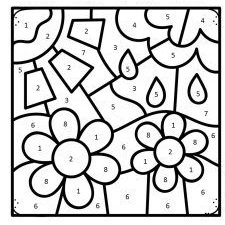 